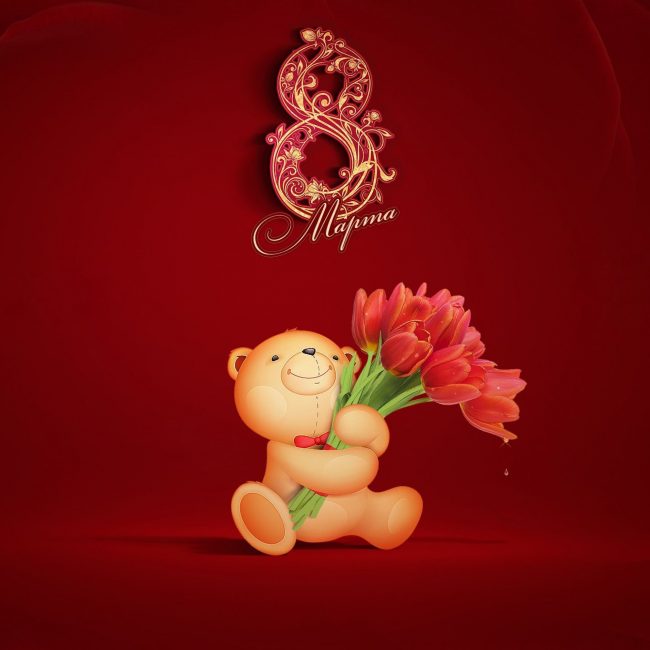 Музыкальный руководитель; Айдаболова З.ЗВоспитатели: Макоева Р.Р.                          Суанова  Ф.АСценарий к 8 марта «Мамы добрые глаза». Вторая младшая группаЦель; Формирование у детей среднего дошкольного возраста уважительного отношения к маме, умение выразить ей свою любовь словами и  действиями.Задачи; Воспитывать уважительное отношение к маме, желание порадовать ее.Продолжать развивать и поддерживать интерес детей к театрализованной деятельностиПод музыку губки бантиком заходят детки и ведущий.Ведущий:Мы сегодня нарядились.Будем петь и танцеватьБудем вместе веселится.Нашу маму поздравлятьПусть звучат сегодня в залеПесни музыка и смех,Мы на праздник мам позвали!!!Все: Наши мамы лучше всех! (Большой пальчик вверх)Выполняют движения под музыку.Мама- это небо (Руки вверх)Мама - это свет (Фонарики)Мама – это счастье (руки к груди)Мамы – лучше нет (машем головой нет нет)Мама- это сказка (Большой палец вверх)Мама – это смех (улыбаемся)Мама – это ласка (гладим по голове)Мама – лучше всех (поцелуй)Ведущий: праздник праздник настает, каждый песенку поет.Песня «Маме помогать»1. Вот они какие ручки небольшие (фонарики)Маме помогают, весело стирают. (изображают стирку)2.Вот они какие ручки небольшие (фонарики)Маме помогают чисто подметают (подметают)3. Вот они какие ручки небольшие (фонарики)Маме помогают кашу помешают (мешают кашу)4. . Вот они какие ручки небольшие (фонарики)Маме помогают маму обнимают (обнимают)Ведущий: Нам на месте не сидитсяБудем петь и веселитсяИ на праздник е своемИ станцуем и споем!Воспитатель помогает встать парами.Танец «Ай да» 3 раза танцуемВедущий: Всем гостям от нас поклон, сами к стульчикам идем.Дети садятся на стульчики.Воспитатель собирает погремушки.Ведущий: мы цветочки соберем, в вазу их поставимС ярким праздником весны, маму мы поздравим.А еще стихи мы знаем ,их сейчас мы прочитаем.Для любимых наших мам, просим всех похлопать нам.По возможности читают стихи.1. Солнышко светитЯркими лучами,Поздравляют детиС 8 Марта маму!2. Мы маму поздравим,Подарим букет!Будь, мама, здорова,Живи много лет.3. Солнышко, для мамыРадостно свети!В день 8 МартаСчастье подари!Ведущий: Умницы детки, хорошо стихи читали. А сейчас, наступил веселья час.Игра «Платок опускается»Звучит музыка из Маша и Медведь.Ведущий: Ребята, слышите музыка играет? Узнали?Это кто идет так громко.Это гости идут к нам.Мы похлопаем в ладошиОчень рады мы гостям.Под музыку выходит Маша и пускаем мыльные пузыри, проходит мимо детей. Останавливается в центре зала.Маша: Очень добрый день. Это я удачненько зашла. Здравствуйте ребята, девчонки и мальчишки !здравствуйте гости. Я Маша! Шла шла по лесу и к вам зашла! Услышала веселую музыку. И так интересно стала , и вот я тут. (Реверанс - поклон) ! А почему вы такие красивые и нарядные. А какая у вас красотища.Ведущий: Здравствуй Машенька, сегодня 8 марта праздник всех мам бабушек и девочек.Маша: Ой, и правда, мне тоже нужно поздравить свою мамочку, только у меня подарка нет. Придумала, нужно маме подарить, то что я люблю сама. Я люблю играть с кубиками и игрушками, вот как весело посмотрите.(Рассыпает по залу кубики и игрушки)Ведущий: Маша, я думаю такой подарок маме не подойдет.Маша: Это почему же?Ведущий: Мамы в кубики не играют, и какой беспорядок получился. Мы сейчас с ребятами все приберем. вот и будет всем мамам приятно.Игра «Собери игрушки»После игры дети остаются на местах.Маша :Вот как здорово у вас получилось, это совсем не трудно, но только какой подарок мне теперь подарить маме.Ведущий: А мы сейчас споем песенку. Вот и будет подарок для всех мам.Песня «Маму поздравим»1. Каждый по-своемуМаму поздравит,Слушайте, слушайте, как:Му-у — телята,Пи-и — мышата,А поросят вот так: хрю-хрю!2. Каждый по-своемуМаму поздравит,Слушайте, слушайте, как:Мая — котята,Гав — щенята,А жеребята вот так: и-гого!3. Каждый по-своемуМаму поздравит,Слушайте, слушайте, как:бее — барашкичик чирик - пташкиА медвежата вот так – уууу.Маша: Вот это здорово. Вот приду в лес, к мишке и тоже буду песни петьРебятки, У меня еще в корзинке мышка серая живет, она на празднике для мамы , свою песенку поет. , а вы знаете как мышка говорит.Ведущий: Правильно, А мы и песенку про мышку знаем. Споем ребята?Пальчиковая песня « Веселая мышка»Ведущий: Хорошо играли пели.Радость всем доставилиС праздником весны сегодняМы гостей поздравим.От сыночков и от дочекЕсть еще подарочкиКаждой мамочке.Танец с цветами для мамПосле танца дети дарят цветы мамам.